Мастер-класс «Пиратский корабль» из спичечного коробкаВыполнила: Н.М.Гуськова, методист по дошкольному образованию, г.КиржачДля выполнения поделки необходимы следующие материалы: цветная бумага коричневого цвета 120мм*50мм, красного цвета 12мм*200мм, черного цвета 25мм*100мм для флага, спичечный коробок и зубочистка: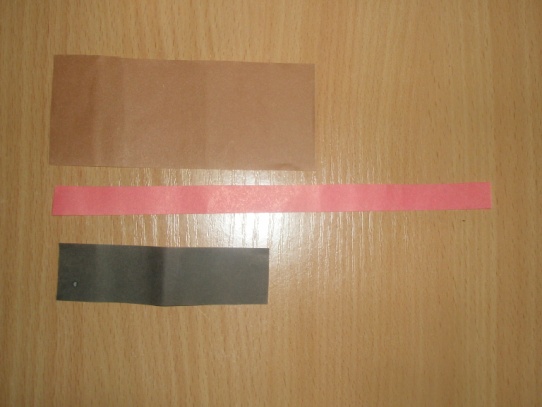 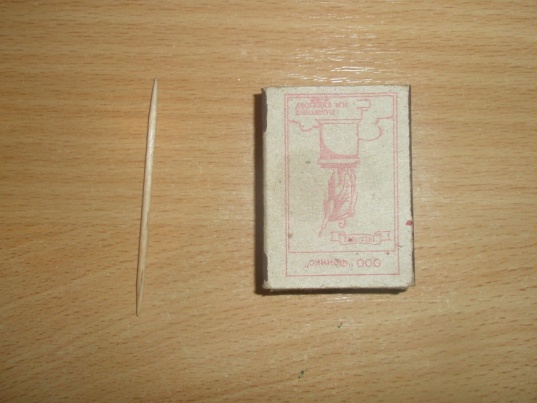 Вам пригодятся следующие инструменты: клей, ножницы, карандаш, линейка: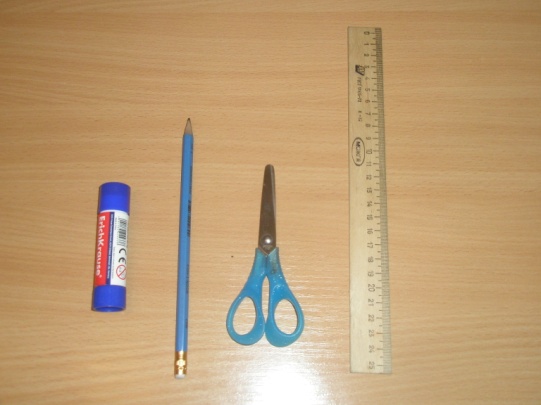 Намазываем клеем детали из цветной бумаги и обклеиваем коробок в следующей последовательности: сначала широкие грани, затем узкие: 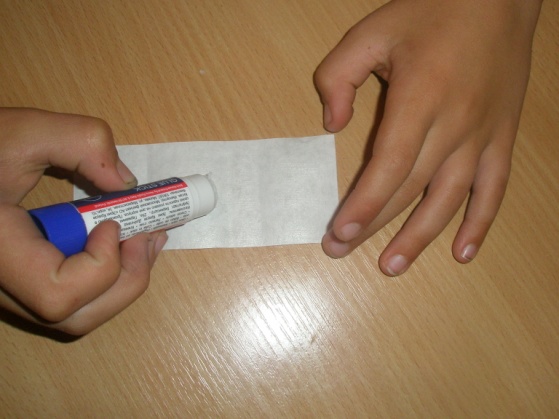 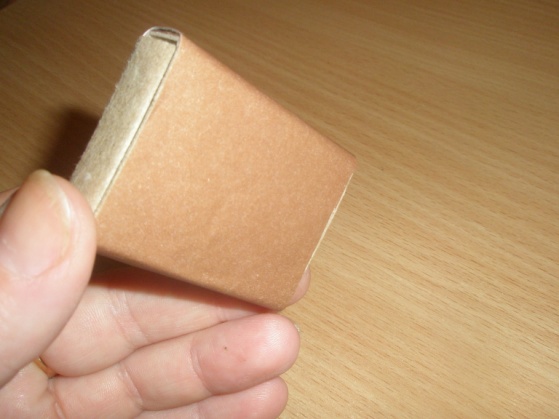 Часть узкой красной полоски не приклеиваем – это нос корабля, его необходимо заострить, придав необходимую форму: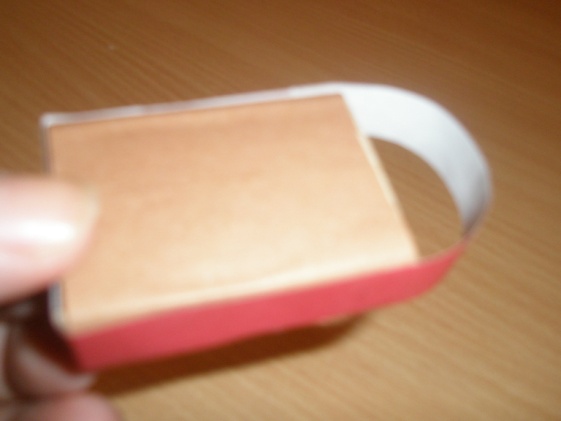 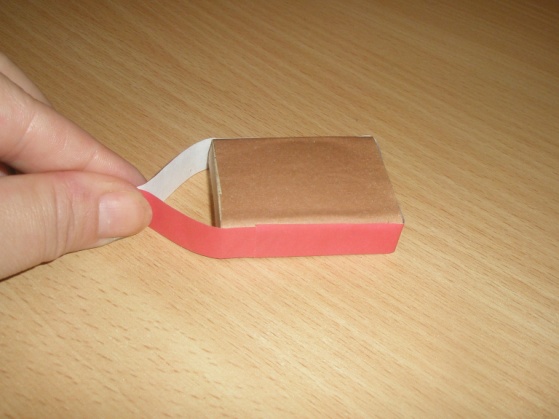 Теперь сделаем пиратский флаг - на зубочистку приклеиваем черную полоску, сложив её пополам: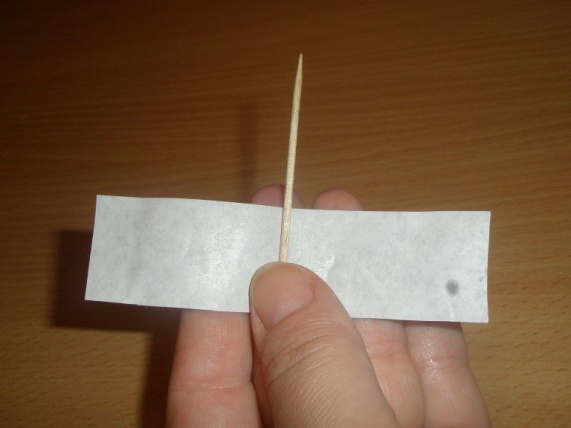 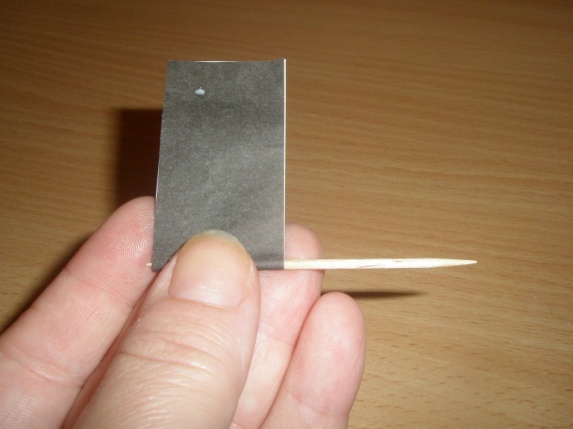 Вырезаем небольшой треугольник посередине – флаг готов: 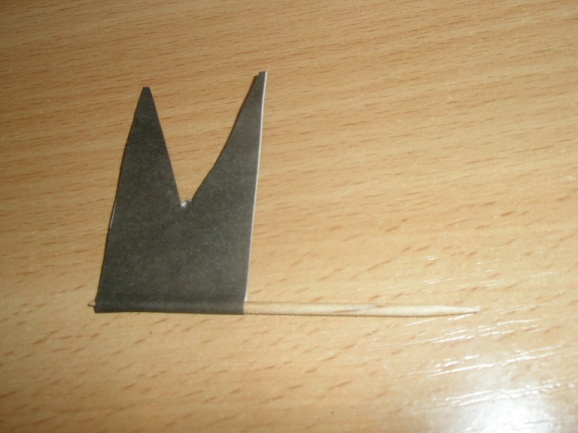 Устанавливаем флаг на корабле. Зубочистка достаточно острая –делаем отверстие в заготовке и размещаем флажок: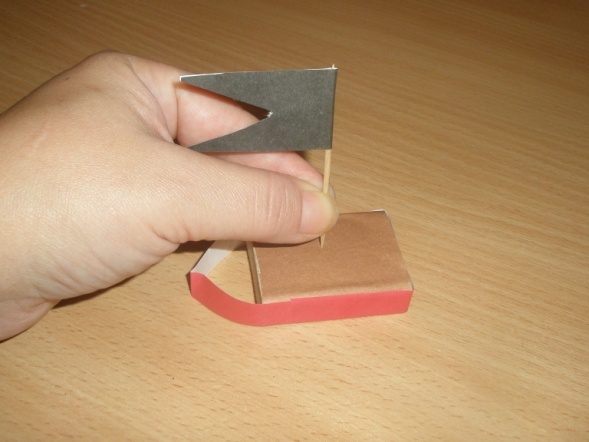 Кораблик готов и может отправляться в плавание: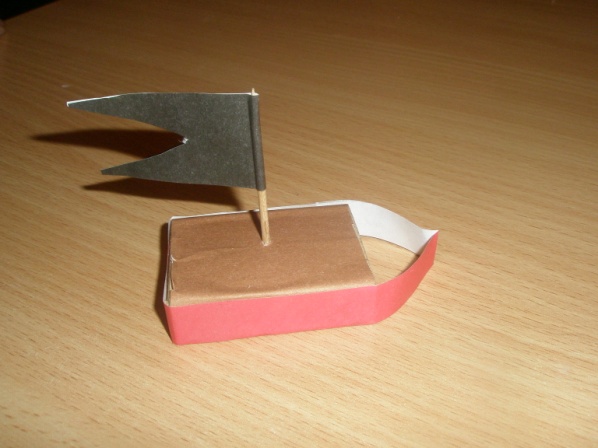 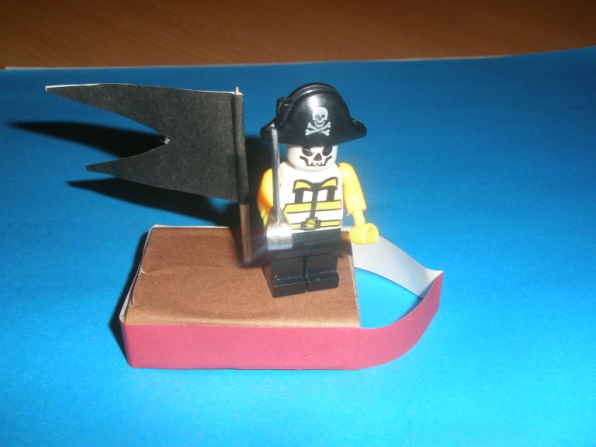 Интересно, кого встретит по пути наш отважный пират?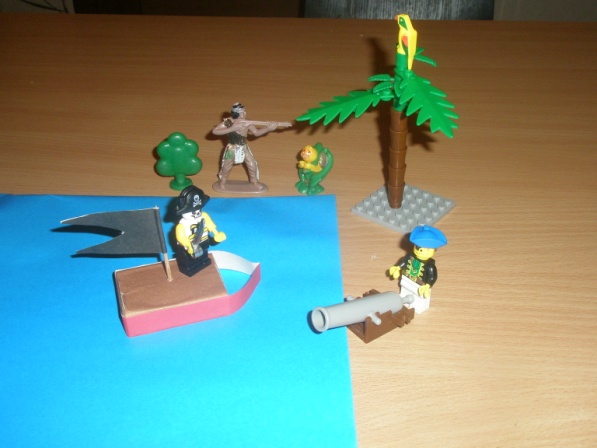 